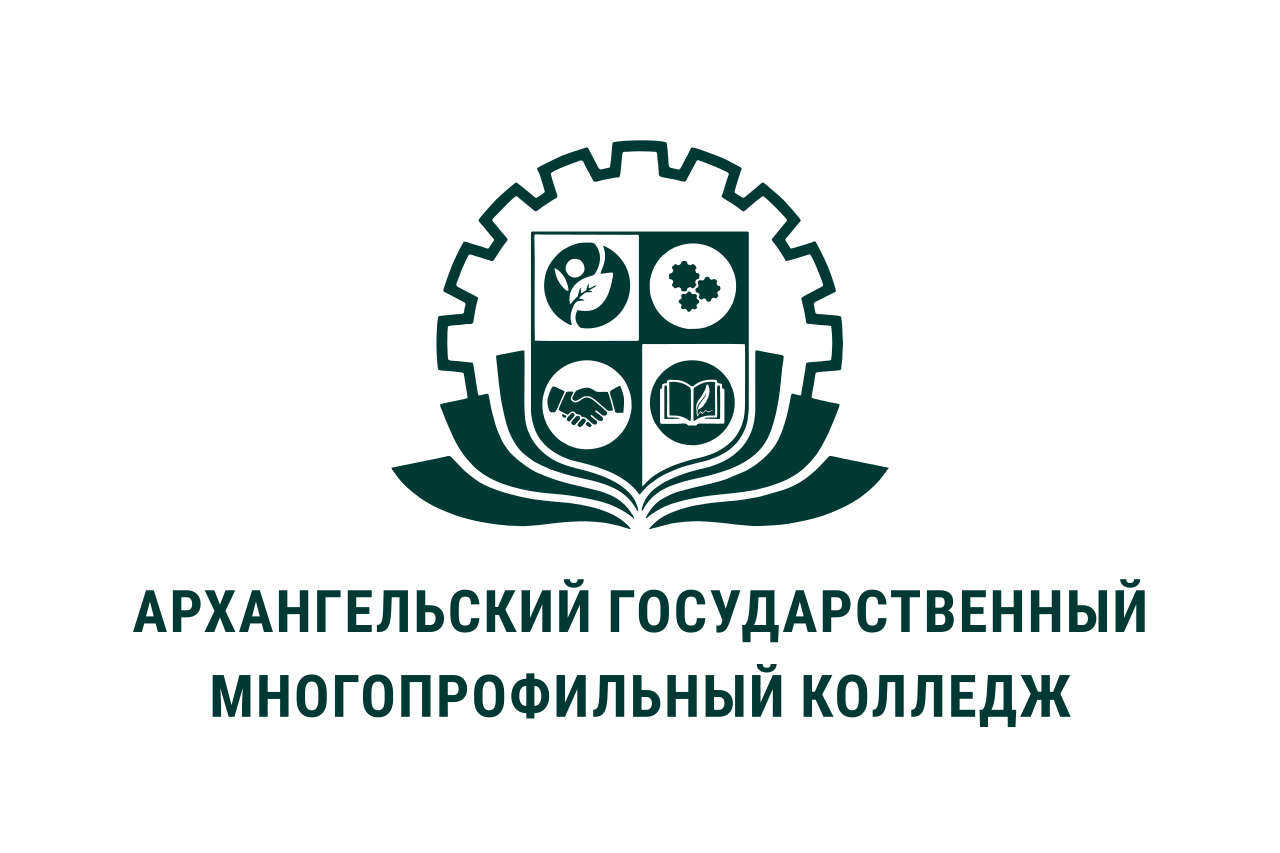 МИНИСТЕРСТВО ОБРАЗОВАНИЯ АРХАНГЕЛЬСКОЙ ОБЛАСТИгосударственное бюджетное профессиональное образовательное учреждение Архангельской области «Архангельский государственный многопрофильный колледж»ОП.05 ТЕОРЕТИЧЕСКИЕ ОСНОВЫ ДОШКОЛЬНОГО ОБРАЗОВАНИЯТЕМА 02. ДОШКОЛЬНИК КАК СУБЪЕКТ ВОСПИТАНИЯДошкольник как субъект воспитания и объект педагогического исследованияОбъектом дошкольной педагогики является ребенок во время от рождения и до поступления в школу. С целью раскрытия закономерностей развития дошкольников, поиска наиболее оптимальных средств, методов и форм обучения и воспитания в условиях дошкольного учреждения проводятся педагогические исследования.Изучение закономерностей развития ребенка дошкольного возраста позволяет выделить факторы, обусловливающие течение и результаты данного процесса. В научной литературе выделяют три фактора, влияющих на становление личности: наследственность, среда и воспитание, которые, в свою очередь, можно объединить в две группы: внешние и внутренние или социальные и биологические.Ребенок как субъект воспитания.В педагогике понятие «субъект деятельности» определяется на основе философских и психологических характеристик субъекта, ведущее место среди которых занимает активность и инициативность. Субъект — это носитель активности. Субъектность человека проявляется, прежде всего, в демонстрации собственного личностного отношения к объекту, предмету или явлению действительности (формулировании оценки, интереса к нему). Затем на основании этого отношения формируются инициативы, т. е. желание проявить активность по отношению к избранному объекту. Инициативность трансформируется в собственную деятельность субъекта, которая осуществляется автономно и самостоятельно, на основании индивидуального выбора. Таким образом, поведенческая цепочка проявлений человека как субъекта деятельности выглядит следующим образом:- эмоциональный компонент - выражает отношение, интерес, избирательность к предмету деятельности; - эмоционально-деятельностный компонент формируется на основании инициативы и инициирует собственно деятельность; - деятельностный компонент проявляется в избирательности или свободе выбора, автономности, самостоятельности, творчестве человека.Субъектная позиция ребенка в деятельности может успешно развиваться уже в дошкольном возрасте, определяя целостность его развития, включение (интеграцию) дошкольника в этот мир и возможность творить в нем. Такая возможность определяется психологическими особенностями ребенка дошкольного возраста.Дошкольника смело можно назвать практиком, познание им мира идет исключительно чувственно-практическим путем. В этом смысле природа ребенка изначально субъектна, поскольку дошкольник — это прежде всего деятель, стремящийся познать и преобразовать мир самостоятельно. Именно такое сочетание возможности выбора на основе оформляющихся отношений с потребностью все попробовать самому и предопределяет ход развития ребенка как субъекта доступных ему видов деятельности. И чем раньше это поймет взрослый, тем успешнее будет развит ребенок. Основными проявлениями субъектной позиции ребенка в разных видах деятельности будут:- интерес к деятельности;- избирательное отношение к разным видам деятельности;- инициативность и желание заниматься тем или иным видом деятельности; - самостоятельности выбора и осуществления деятельности, в творческих проявлениях способов действий и продуктов деятельности. Субъектная позиция будет проявляться в самостоятельности целеполагания и мотивации деятельности, нахождении путей и способов ее осуществления, самоконтроле и самооценке, способности получить результат.Важнейшее условие развитие субъектной позиции ребенка связано с развитием самостоятельности и творчества детей при выборе содержания деятельности и средств ее реализации. Условием такой организации деятельности будет эмоционально положительная направленность в общении с дошкольниками, развитие стремления к взаимодействию и сотрудничеству. Таким образом, освоение ребенком субъектной позиции во многом зависит от организации педагогического процесса взрослым.Ребенок дошкольного возраста: физическое и психическое развитие1. Физическое и психическое развитие дошкольникаХронологические рамки (возрастные границы) - От 3 до 6-7 лет.Физическое развитие. В этот период происходит анатомическое формирование тканей и органов, увеличение массы мышц, окостенение скелета, развитие органов кровообращения и дыхания, увеличивается вес мозга. Усиливается регулирующая роль коры больших полушарий, возрастает скорость образования условных рефлексов, развивается вторая сигнальная системаСоциальная ситуация. У ребенка появляется большое желание постичь смысловую основу действий взрослых. Ребенок отстранен от активного участия в деятельности и отношениях взрослых.Ведущая деятельность Сюжетно-ролевая игра. В 2-3 года у детей ярко выражены «одиночные игры», ребенок сосредоточен на своих собственных действиях. Постепенно дети начинают «играть рядом», объединяясь чисто внешне, так как у каждого должна быть своя игрушка.В 3-5 лет возникают «кратковременные объединения», продолжительность общения зависит от умения создавать и реализовывать игровой замысел и от владения игровыми действиями; содержание игры еще не способствует устойчивому общению.В 4-6 лет возникают «длительные объединения играющих» ребенок стремиться воспроизвести в игре действия взрослых и их взаимоотношения. У ребенка появляется необходимость иметь партнера. В игре возникает необходимость договариваться друг с другом, вместе организовывать игру с несколькими ролями.Психическое развитие. Отмечается развитие дифференцированной чувствительности. Происходит освоение сенсорных эталонов, формирование перцептивных действий. В 3 года ребенок манипулирует предметом без попытки обследования его, называют отдельные предметы. В 4 года ребенок рассматривает предмет, выделяет отдельные части и признаки предмета. В 5-6 лет ребенок планомерно и последовательно обследует предмет, описывают его, устанавливают первые связи. В 7 лет ребенок уже систематически, планомерно рассматривает предмет, объясняет содержание картиныОсновное влияние на развитие эмоций и чувств оказывает одно из новообразований возраста – самосознание (внутренний мир). Внутренние переживания дошкольника становятся более устойчивыми, развиваются чувства. Участие в игровой и других видах деятельности способствует развитию эстетических и нравственных чувств.Общение со взрослыми имеет различие в разных возрастах: в 3–5 лет общение внеситуативно–познавательное (познаются предметы и явления окружающего мира). В 5–7 лет – внеситуативно–личностное (осознаются особенности взаимоотношений между сверстниками и взрослыми и особенности своей личности). Общение со сверстниками имеет характер игрового сотрудничества, дети учатся сопереживанию.Новообразования в дошкольном возрасте. Начало развития произвольности. Способность к обобщению переживаний. Нравственное развитие. Способность к перцептивному моделированию. Социализированная речь. Развитие наглядно-образного и появление словесно–логического мышления. Появление «внутреннего мира».Кризис 7 лет ‑ это кризис саморегуляции, напоминающий кризис 1 года. По мнению Л.И. Божович это период рождения социального «Я» ребенка. Ребенок начинает регулировать свое поведение правилами. Базальная  потребность – уважение. Потеря детской непосредственности  (манерничанье, кривляние). Обобщение переживаний и возникновение внутренней психической жизни. Способность и потребность в социальном функционировании, в занятии значимой социальной позиции.Предметная деятельность детей раннего возрастаОбщение в этом возрасте становится формой организации предметной деятельности. Внутри предметной деятельности зарождаются новые виды – игра и продуктивные виды деятельности (рисование, лепка, конструирование). Важная роль в овладении предметной деятельностью, принадлежит деловому общению. Являясь ведущей деятельностью предметная деятельность в наибольшей степени способствует развитию познавательных процессов. Переход к предметной деятельности связан с развитием у дошкольника нового отношения к миру предметов. Предметы начинают выступать для него не только как объекты, удобные для манипулирования, но и как вещи, имеющие определенное назначение и определенный способ употребления. Открытие назначения предметов и отличает предметную деятельность ребенка раннего возраста от манипулятивной деятельности младенца. Функции же вещей и предметов открывает ребенку взрослый человек. Именно он, взрослый, может дать знания о назначении предметов и показать приемы их использования, участвуя в деятельности ребенка на правах организатора, помощника и старшего партнера.Формирование предметной деятельности- Первый этап – это предметные манипуляции детей 5-6 месяцев, которые превращаются к 7- 9 месяцам в ориентировочные действия. - К концу 1-го года жизни эти действия переходят в предметно-специфические (второй этап). Они отличаются от манипуляций с мячом (схватывание, удерживание, сжимание, грызение) и ориентировочных (ритмичное сжимание, круговое облизывание, надавливание пальцем, повторное бросание), катание мяча или сильные удары мячом об пол (чтобы он подпрыгнул) – это уже действия, направленные на получение определенного результата. Постепенно ребенок осваивает правильные действия с предметами – мяч он катает, автомобиль толкает, куклу кладет на кровать, пирамиду собирает и разбирает.- Третий этап связан с возникновением предметно-опосредствованных действий, которые осуществляются орудийными операциями (дети начала второго года едят с помощью ложки; используют коляски для катания куклы, грузовики для перевозки кубиков).Являясь ведущей деятельностью дошкольника, предметная деятельность в наибольшей степени способствует развитию познавательных процессов ребенка.